12ЗАГАДКИ ИЗ ТЕТРАДКИ12ЗАГАДКИ ИЗ ТЕТРАДКИ12ЗАГАДКИ ИЗ ТЕТРАДКИ1КОНЬ Фигура "конь" имеет вид головы коня на подставке. Конь – особенная фигура: - только конь в шахматах может перепрыгивать через другие фигуры (и свои, и чужие);- от шаха конем невозможно закрыться;- конь при своем ходе меняет цвет поля.Конем можно пойти на любое поле шахматной доски, которое не занято, фигурой своего цвета. Если поле занято фигурой соперника, то можно ее побить.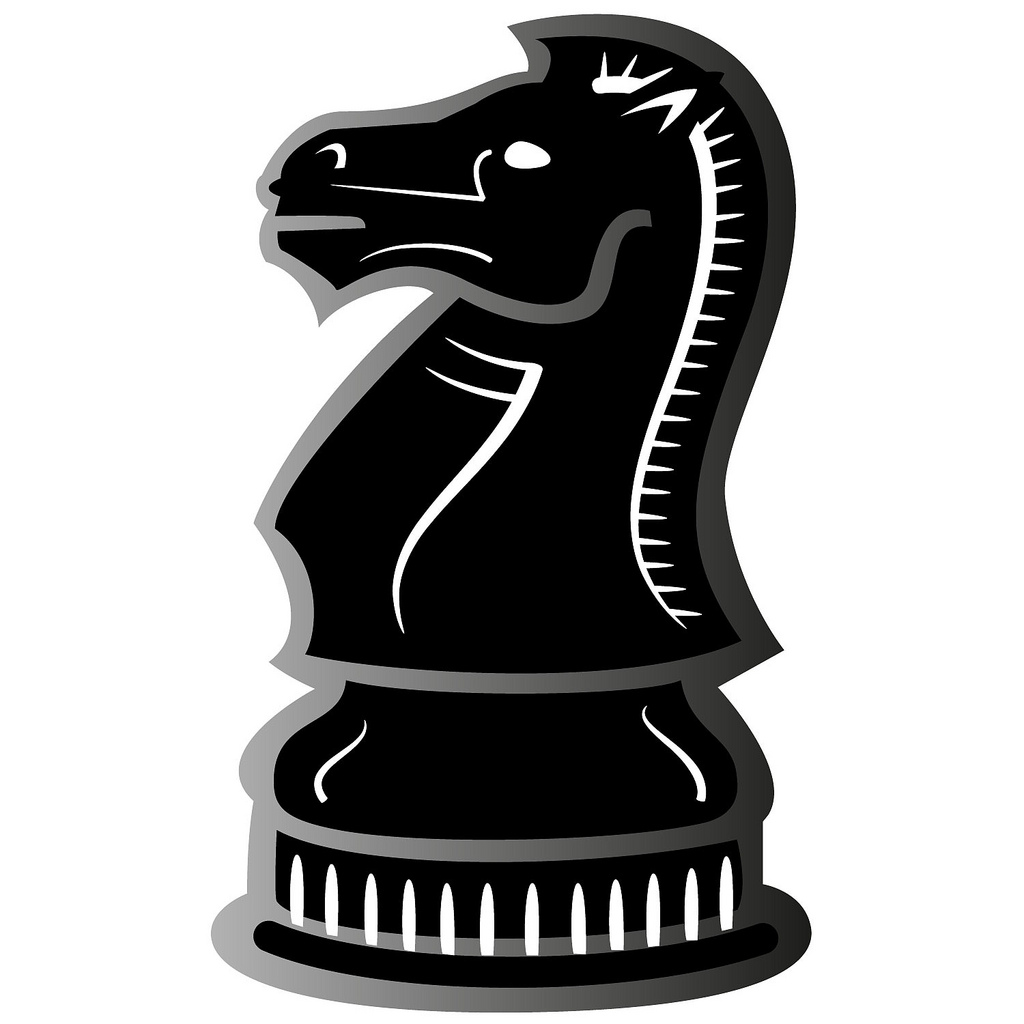 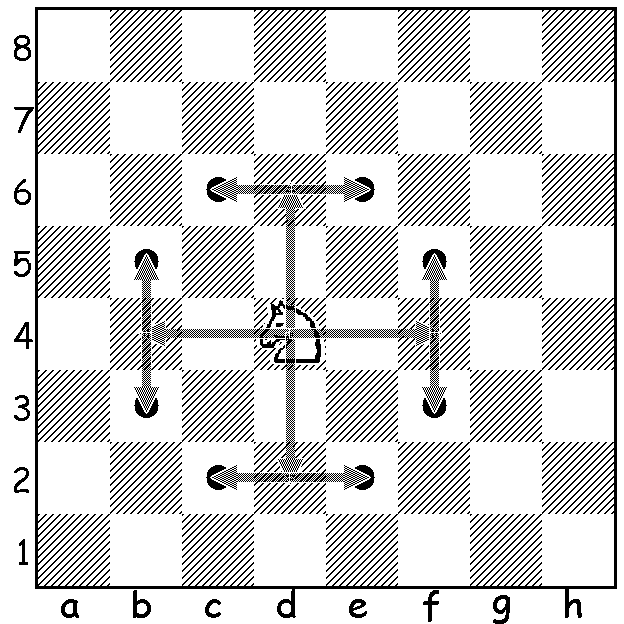 Стих о конеНе мила коню неволя,перед ним простор широк,очень ловко на два полясовершает конь прыжок,замечательный прыжок:поле — прямо, поле — вбок!Ну, а если угрожаетокружения заслон,через тех, кто окружает,перепрыгивает он,совершает конь прыжок:поле — прямо, поле — вбок.Замечательный прыжок:поле — прямо, поле — вбок!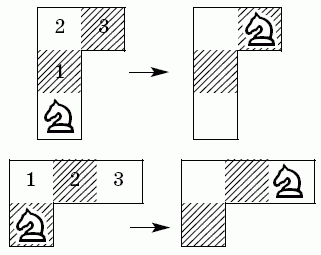 Конь с белого поля идет на черное, а с черного на белое!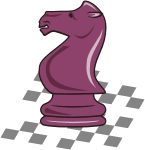 1КОНЬ Фигура "конь" имеет вид головы коня на подставке. Конь – особенная фигура: - только конь в шахматах может перепрыгивать через другие фигуры (и свои, и чужие);- от шаха конем невозможно закрыться;- конь при своем ходе меняет цвет поля.Конем можно пойти на любое поле шахматной доски, которое не занято, фигурой своего цвета. Если поле занято фигурой соперника, то можно ее побить.Стих о конеНе мила коню неволя,перед ним простор широк,очень ловко на два полясовершает конь прыжок,замечательный прыжок:поле — прямо, поле — вбок!Ну, а если угрожаетокружения заслон,через тех, кто окружает,перепрыгивает он,совершает конь прыжок:поле — прямо, поле — вбок.Замечательный прыжок:поле — прямо, поле — вбок!Конь с белого поля идет на черное, а с черного на белое!1КОНЬ Фигура "конь" имеет вид головы коня на подставке. Конь – особенная фигура: - только конь в шахматах может перепрыгивать через другие фигуры (и свои, и чужие);- от шаха конем невозможно закрыться;- конь при своем ходе меняет цвет поля.Конем можно пойти на любое поле шахматной доски, которое не занято, фигурой своего цвета. Если поле занято фигурой соперника, то можно ее побить.Стих о конеНе мила коню неволя,перед ним простор широк,очень ловко на два полясовершает конь прыжок,замечательный прыжок:поле — прямо, поле — вбок!Ну, а если угрожаетокружения заслон,через тех, кто окружает,перепрыгивает он,совершает конь прыжок:поле — прямо, поле — вбок.Замечательный прыжок:поле — прямо, поле — вбок!Конь с белого поля идет на черное, а с черного на белое!По каким шахматным дорожкам перемещается ферзь?Может ли конь пойти с белого поля на черно? С белого на белое?Может ли белый конь побить белую ладью? А черную ладью? А короля? Быть особо защищённым –
              У него такая роль, 
              Это правило резонно,
              Потому что он -…
                                              (Король)5.Он, не цокает, конечно,
               Но легко перешагнём 
               Через ряд фигур и пешек
               Этим шахматным…
                                             (Конем)6. Я бываю деревянный,
Из пластмассы — я литой.
Я скачу в игре всемирной.
Догадались, кто такой?
(шахматный конь) 7. Это есть не пораженье,
               Не фиаско, и не крах,
               А всего лишь нападенье –
               Королю объявлен…
                                                    (Шах) 8.Грива есть, но нет хвоста
                Фигура эта не проста
                                                      (Конь)9. На шахматных клетках-полях можно встретить: слона, бегемота или коня?10. Самый сильный шахматист, это шахматист, который: лучше всех соображает, лучше всех дерётся, или лучше всех играет в шахматы?11. Играя в шахматы, партнёры стараются побить: ферзя, ладью или друг друга?12. Когда шахматную фигуру бьют, то её: ставят рядом с шахматной доской, кладут рядом с шахматной доской или выкидывают в форточку?По каким шахматным дорожкам перемещается ферзь?Может ли конь пойти с белого поля на черно? С белого на белое?Может ли белый конь побить белую ладью? А черную ладью? А короля? Быть особо защищённым –
              У него такая роль, 
              Это правило резонно,
              Потому что он -…
                                              (Король)5.Он, не цокает, конечно,
               Но легко перешагнём 
               Через ряд фигур и пешек
               Этим шахматным…
                                             (Конем)6. Я бываю деревянный,
Из пластмассы — я литой.
Я скачу в игре всемирной.
Догадались, кто такой?
(шахматный конь) 7. Это есть не пораженье,
               Не фиаско, и не крах,
               А всего лишь нападенье –
               Королю объявлен…
                                                    (Шах) 8.Грива есть, но нет хвоста
                Фигура эта не проста
                                                      (Конь)9. На шахматных клетках-полях можно встретить: слона, бегемота или коня?10. Самый сильный шахматист, это шахматист, который: лучше всех соображает, лучше всех дерётся, или лучше всех играет в шахматы?11. Играя в шахматы, партнёры стараются побить: ферзя, ладью или друг друга?12. Когда шахматную фигуру бьют, то её: ставят рядом с шахматной доской, кладут рядом с шахматной доской или выкидывают в форточку?По каким шахматным дорожкам перемещается ферзь?Может ли конь пойти с белого поля на черно? С белого на белое?Может ли белый конь побить белую ладью? А черную ладью? А короля? Быть особо защищённым –
              У него такая роль, 
              Это правило резонно,
              Потому что он -…
                                              (Король)5.Он, не цокает, конечно,
               Но легко перешагнём 
               Через ряд фигур и пешек
               Этим шахматным…
                                             (Конем)6. Я бываю деревянный,
Из пластмассы — я литой.
Я скачу в игре всемирной.
Догадались, кто такой?
(шахматный конь) 7. Это есть не пораженье,
               Не фиаско, и не крах,
               А всего лишь нападенье –
               Королю объявлен…
                                                    (Шах) 8.Грива есть, но нет хвоста
                Фигура эта не проста
                                                      (Конь)9. На шахматных клетках-полях можно встретить: слона, бегемота или коня?10. Самый сильный шахматист, это шахматист, который: лучше всех соображает, лучше всех дерётся, или лучше всех играет в шахматы?11. Играя в шахматы, партнёры стараются побить: ферзя, ладью или друг друга?12. Когда шахматную фигуру бьют, то её: ставят рядом с шахматной доской, кладут рядом с шахматной доской или выкидывают в форточку?1КОНЬ Фигура "конь" имеет вид головы коня на подставке. Конь – особенная фигура: - только конь в шахматах может перепрыгивать через другие фигуры (и свои, и чужие);- от шаха конем невозможно закрыться;- конь при своем ходе меняет цвет поля.Конем можно пойти на любое поле шахматной доски, которое не занято, фигурой своего цвета. Если поле занято фигурой соперника, то можно ее побить.Стих о конеНе мила коню неволя,перед ним простор широк,очень ловко на два полясовершает конь прыжок,замечательный прыжок:поле — прямо, поле — вбок!Ну, а если угрожаетокружения заслон,через тех, кто окружает,перепрыгивает он,совершает конь прыжок:поле — прямо, поле — вбок.Замечательный прыжок:поле — прямо, поле — вбок!Конь с белого поля идет на черное, а с черного на белое!1КОНЬ Фигура "конь" имеет вид головы коня на подставке. Конь – особенная фигура: - только конь в шахматах может перепрыгивать через другие фигуры (и свои, и чужие);- от шаха конем невозможно закрыться;- конь при своем ходе меняет цвет поля.Конем можно пойти на любое поле шахматной доски, которое не занято, фигурой своего цвета. Если поле занято фигурой соперника, то можно ее побить.Стих о конеНе мила коню неволя,перед ним простор широк,очень ловко на два полясовершает конь прыжок,замечательный прыжок:поле — прямо, поле — вбок!Ну, а если угрожаетокружения заслон,через тех, кто окружает,перепрыгивает он,совершает конь прыжок:поле — прямо, поле — вбок.Замечательный прыжок:поле — прямо, поле — вбок!Конь с белого поля идет на черное, а с черного на белое!1КОНЬ Фигура "конь" имеет вид головы коня на подставке. Конь – особенная фигура: - только конь в шахматах может перепрыгивать через другие фигуры (и свои, и чужие);- от шаха конем невозможно закрыться;- конь при своем ходе меняет цвет поля.Конем можно пойти на любое поле шахматной доски, которое не занято, фигурой своего цвета. Если поле занято фигурой соперника, то можно ее побить.Стих о конеНе мила коню неволя,перед ним простор широк,очень ловко на два полясовершает конь прыжок,замечательный прыжок:поле — прямо, поле — вбок!Ну, а если угрожаетокружения заслон,через тех, кто окружает,перепрыгивает он,совершает конь прыжок:поле — прямо, поле — вбок.Замечательный прыжок:поле — прямо, поле — вбок!Конь с белого поля идет на черное, а с черного на белое!2                                                 2                                                 2                                                 		11		11		11КОНЬ  может перепрыгивать через свои и чужие фигуры!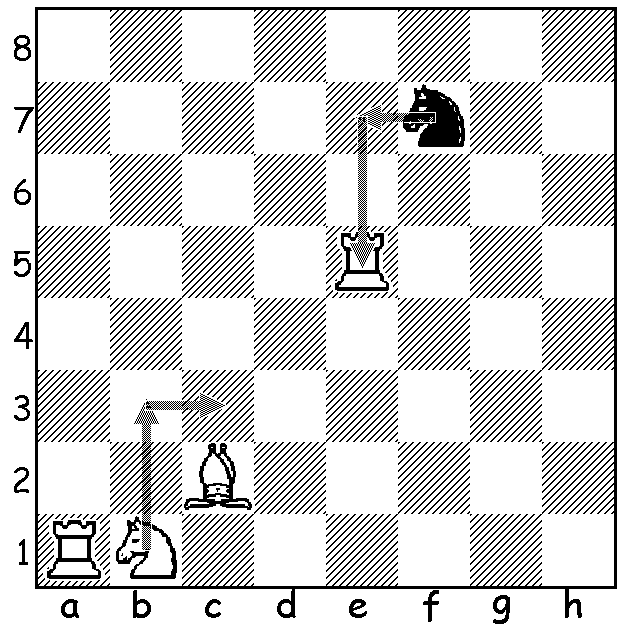 Если на его пути встречается фигура противника, то он ее может побить и стать на поле, на котором она стояла.КОНЬ  может перепрыгивать через свои и чужие фигуры!Если на его пути встречается фигура противника, то он ее может побить и стать на поле, на котором она стояла.КОНЬ  может перепрыгивать через свои и чужие фигуры!Если на его пути встречается фигура противника, то он ее может побить и стать на поле, на котором она стояла.Задание №10: «Мат». Поставь мат черному королю.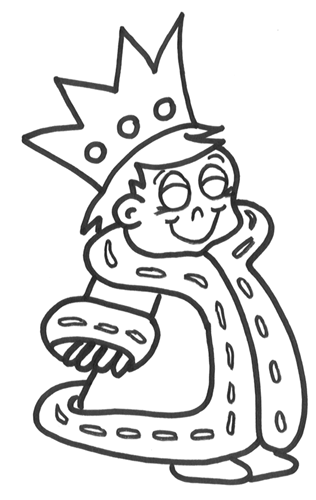 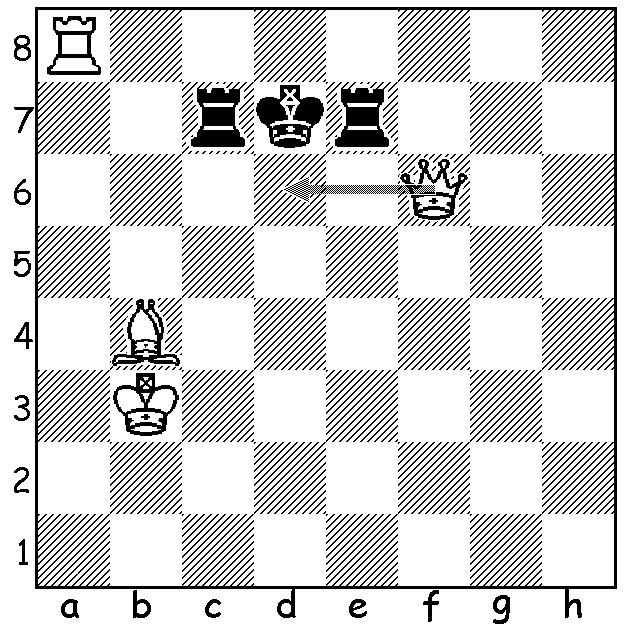 Задание №10: «Мат». Поставь мат черному королю.Задание №10: «Мат». Поставь мат черному королю.КОНЬ  может перепрыгивать через свои и чужие фигуры!Если на его пути встречается фигура противника, то он ее может побить и стать на поле, на котором она стояла.КОНЬ  может перепрыгивать через свои и чужие фигуры!Если на его пути встречается фигура противника, то он ее может побить и стать на поле, на котором она стояла.КОНЬ  может перепрыгивать через свои и чужие фигуры!Если на его пути встречается фигура противника, то он ее может побить и стать на поле, на котором она стояла.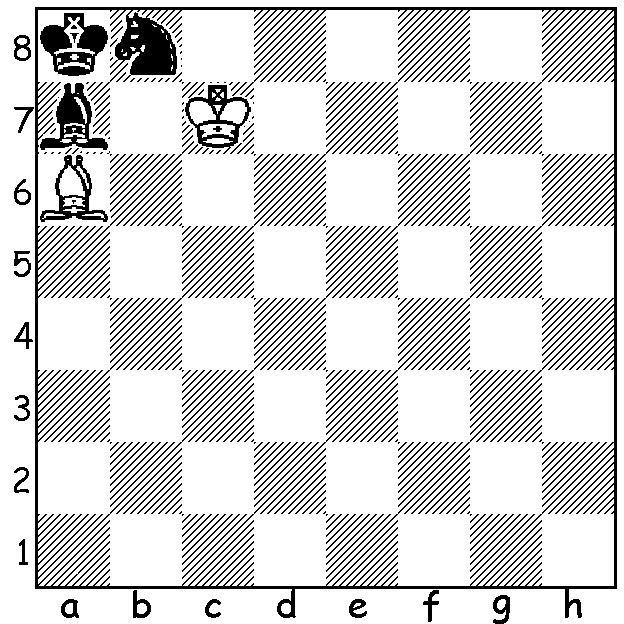 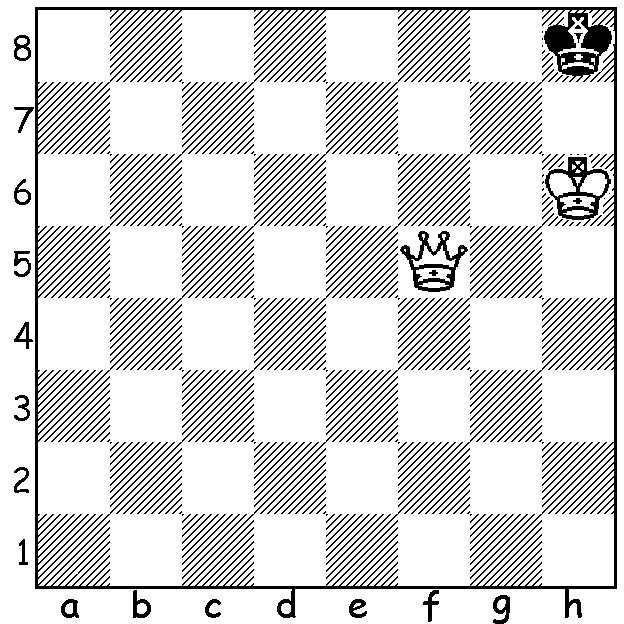 Задание №1: «Конь сладкоежка».Побей белым конем все фигуры сопернрка так, чтобы каждым ходом бить по одной фигуре. Черные фигуры не ходят – они «заколдованы», т.е.  не движимы.Задание №1: «Конь сладкоежка».Побей белым конем все фигуры сопернрка так, чтобы каждым ходом бить по одной фигуре. Черные фигуры не ходят – они «заколдованы», т.е.  не движимы.Задание №1: «Конь сладкоежка».Побей белым конем все фигуры сопернрка так, чтобы каждым ходом бить по одной фигуре. Черные фигуры не ходят – они «заколдованы», т.е.  не движимы.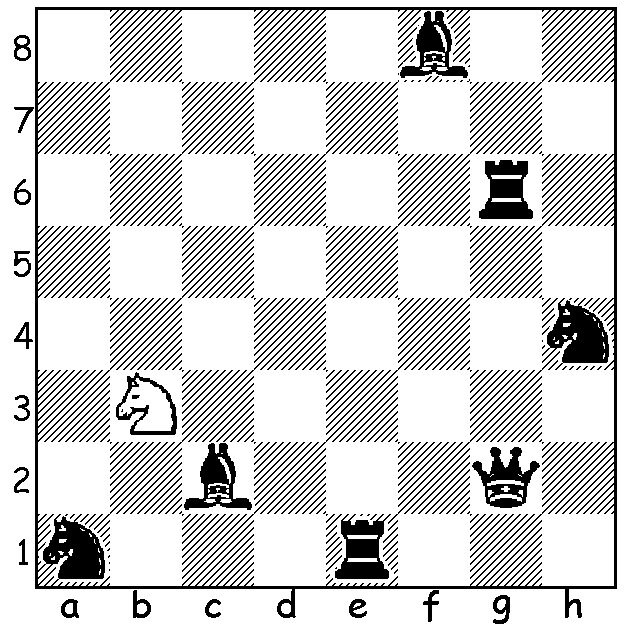 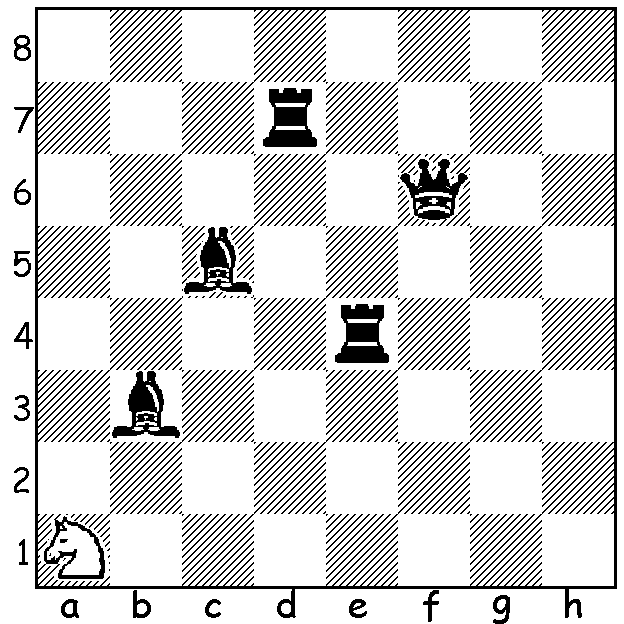 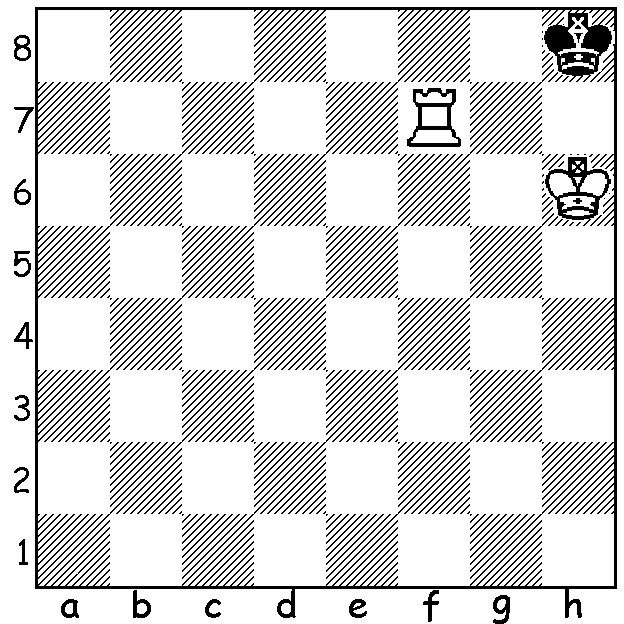 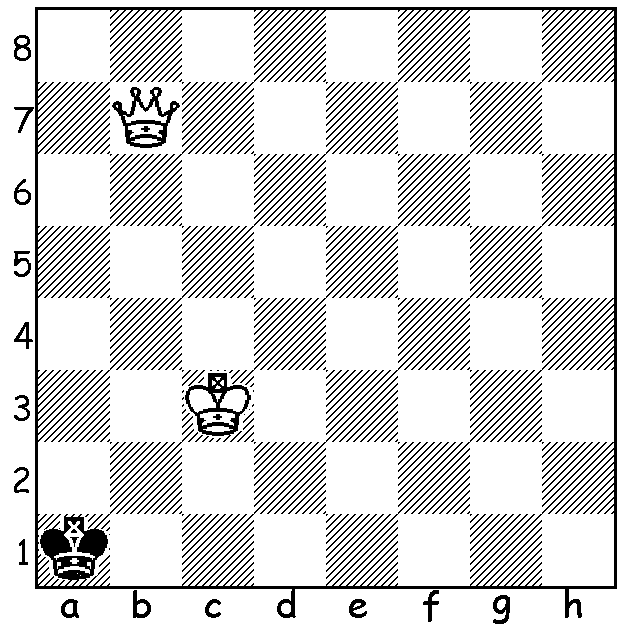 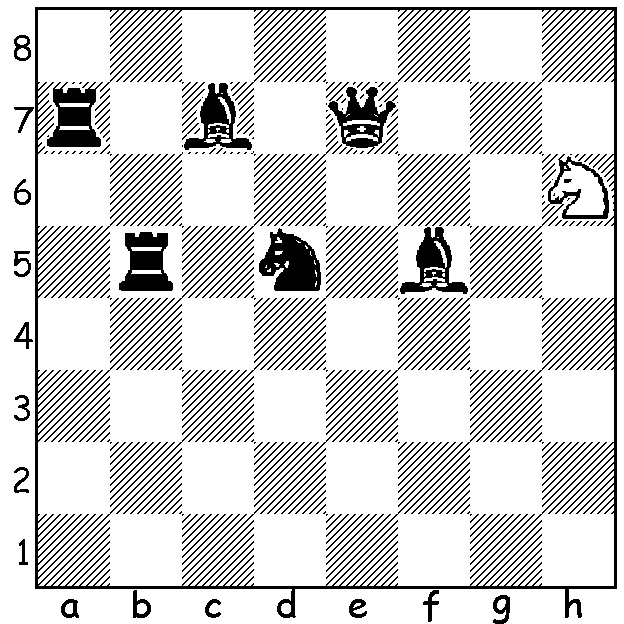 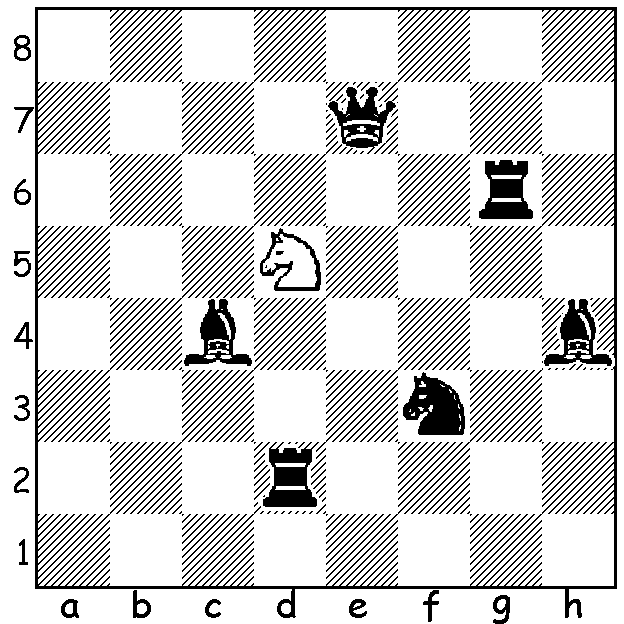 10		10		10				3		3		3Задание №9: «Шах». Объяви шах черному королю.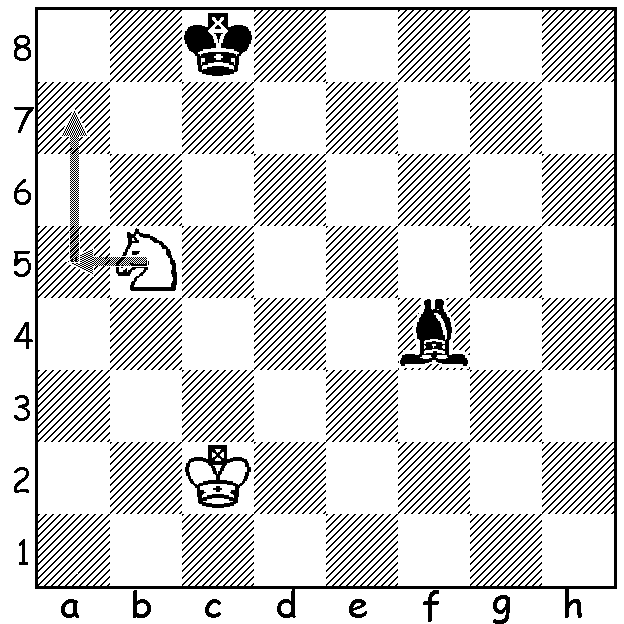 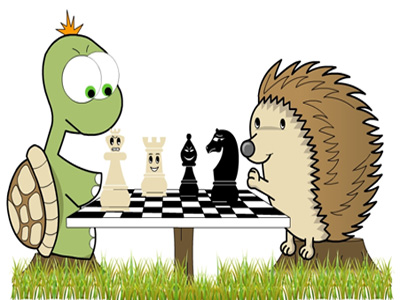 Задание №9: «Шах». Объяви шах черному королю.Задание №9: «Шах». Объяви шах черному королю.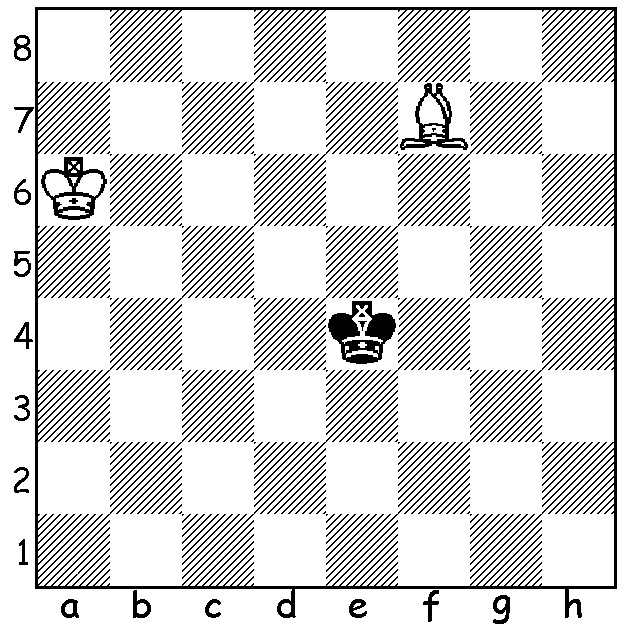 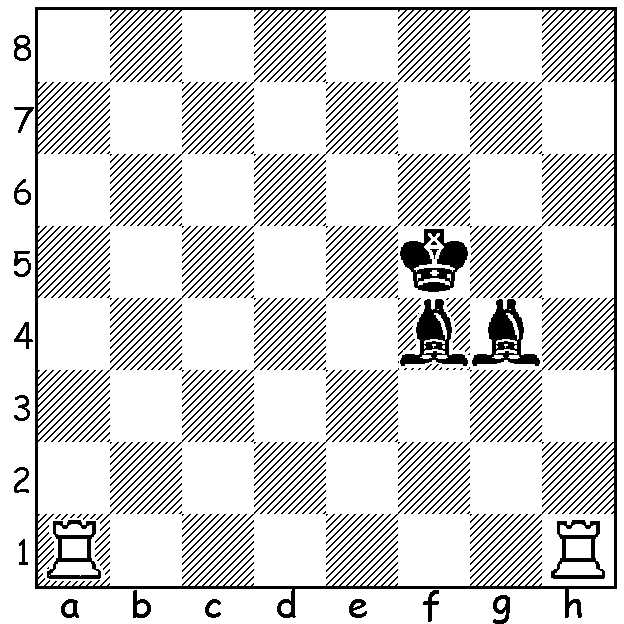 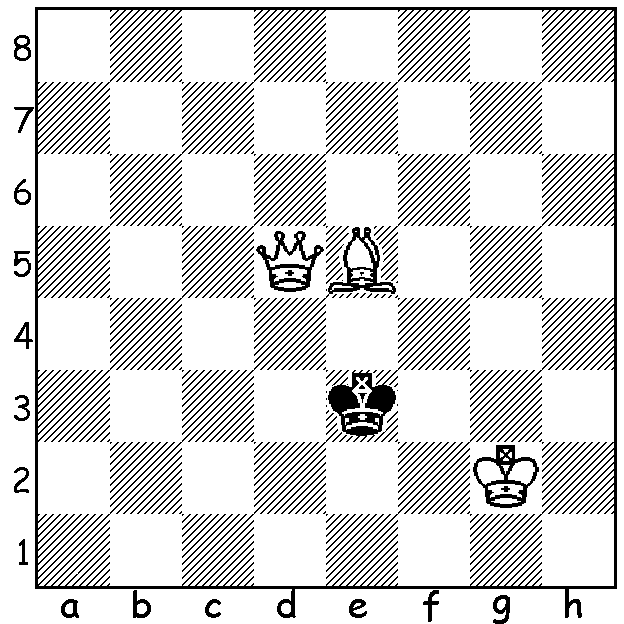 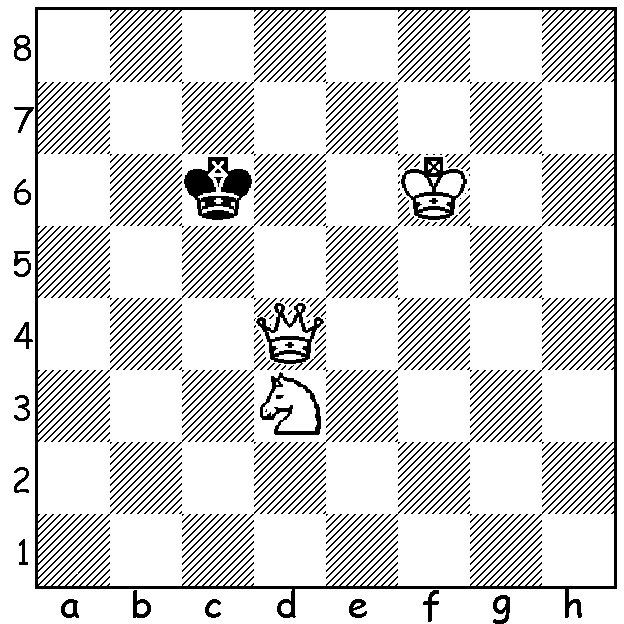 4	4	4	999888                             5                             5                             5Задание №7: «Перехитри часовых». Доберись белой фигурой  до поля отмеченного крестиком, не становясь под атаки черных фигур-часовых.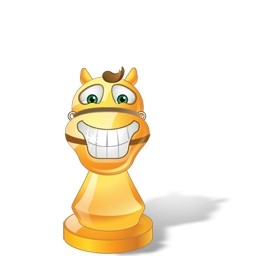 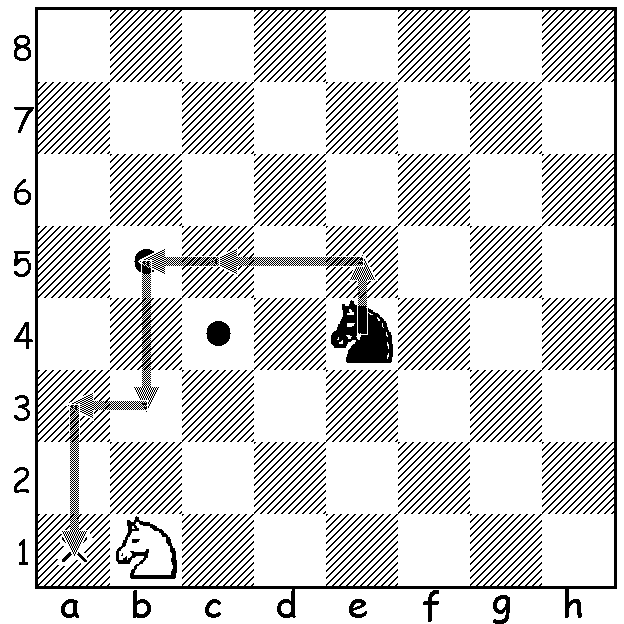 Задание №7: «Перехитри часовых». Доберись белой фигурой  до поля отмеченного крестиком, не становясь под атаки черных фигур-часовых.Задание №7: «Перехитри часовых». Доберись белой фигурой  до поля отмеченного крестиком, не становясь под атаки черных фигур-часовых.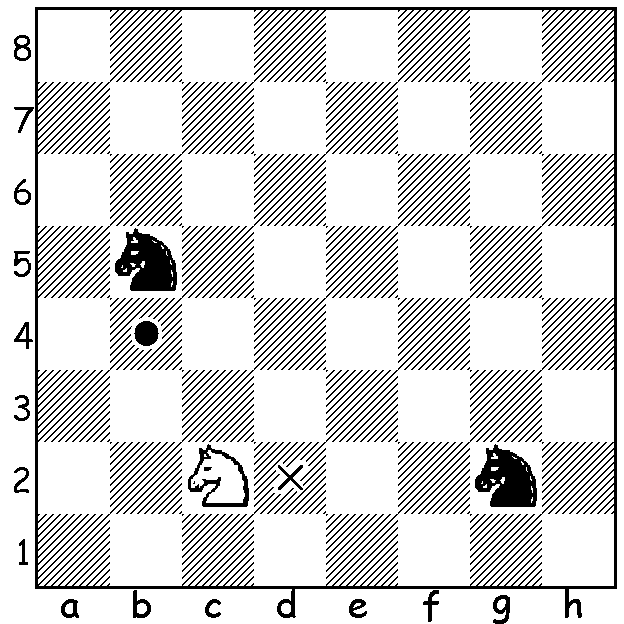 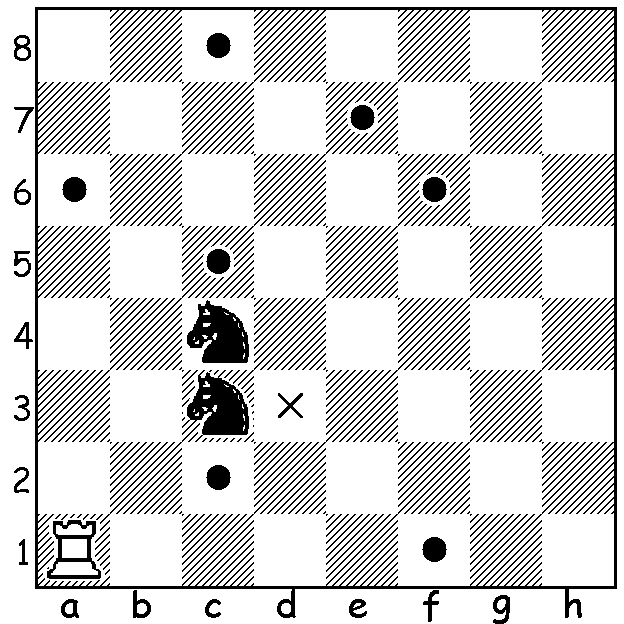 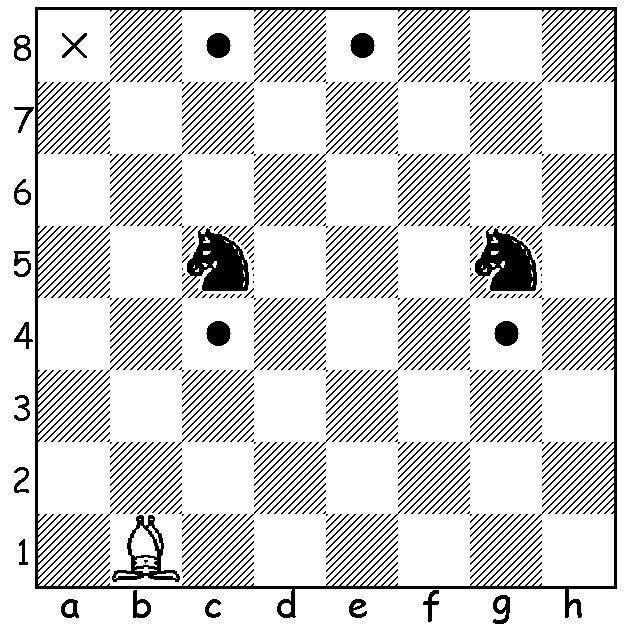 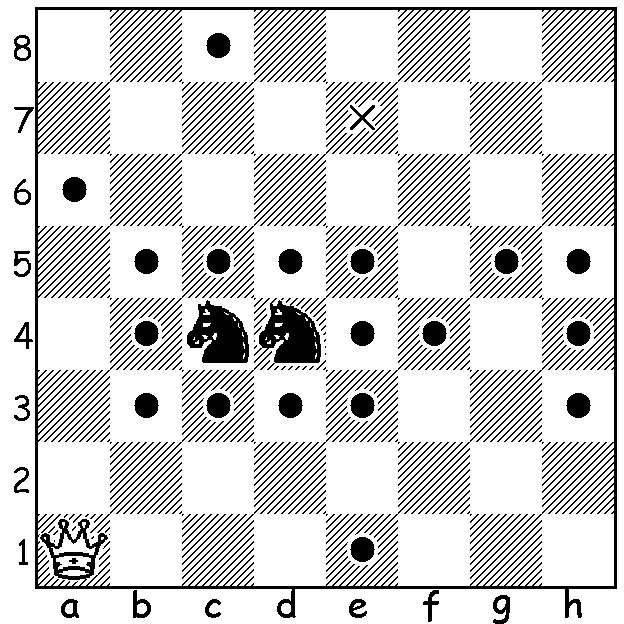 666777Задание №6: «Двойной удар».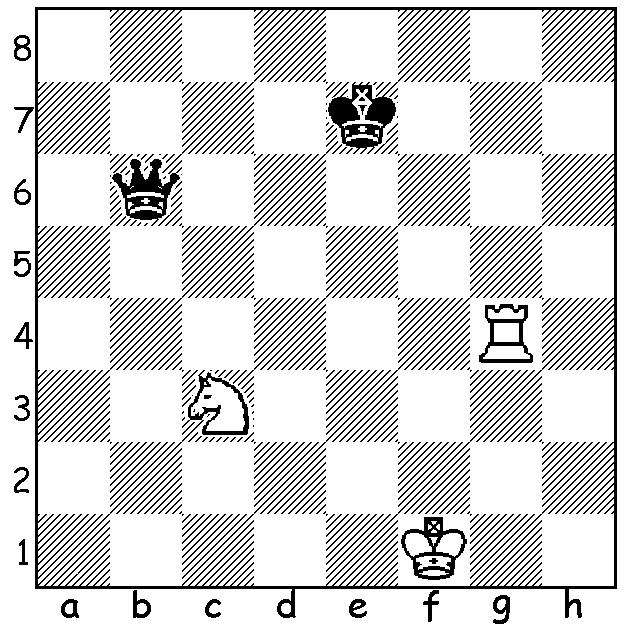 Одним ходом напади белым конем  на две  черные фигуры.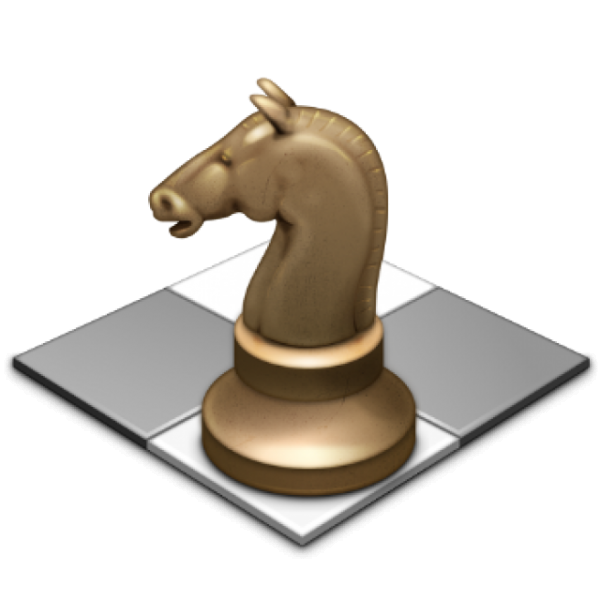 Задание №6: «Двойной удар».Одним ходом напади белым конем  на две  черные фигуры.Задание №6: «Двойной удар».Одним ходом напади белым конем  на две  черные фигуры.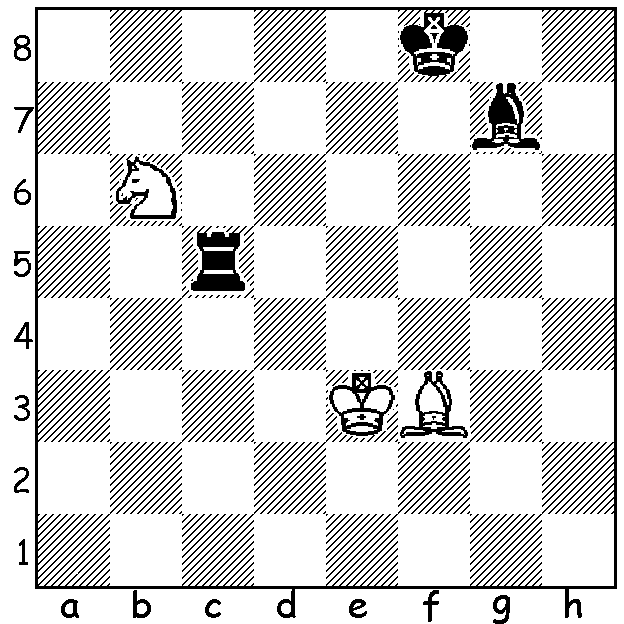 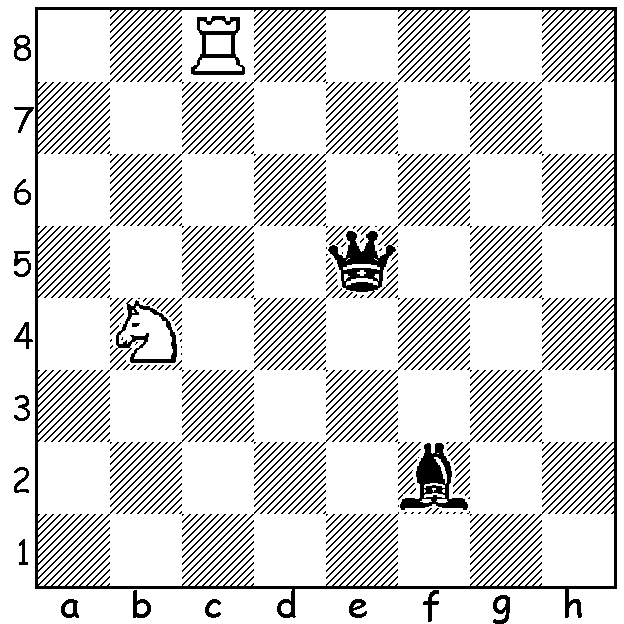 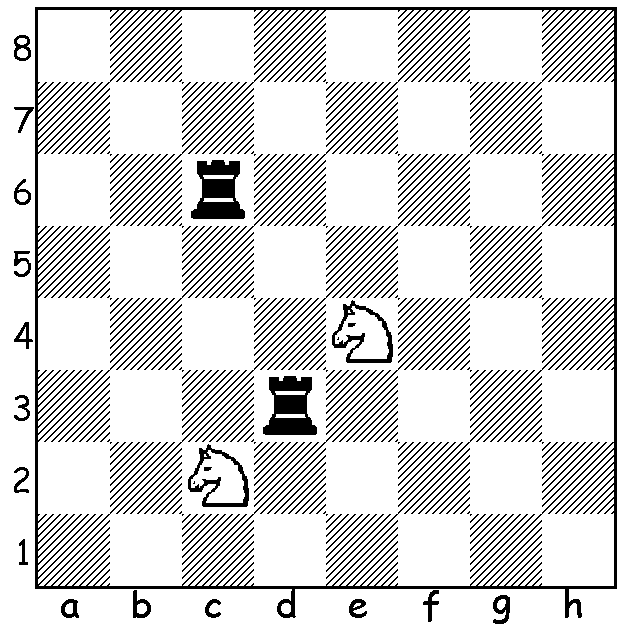 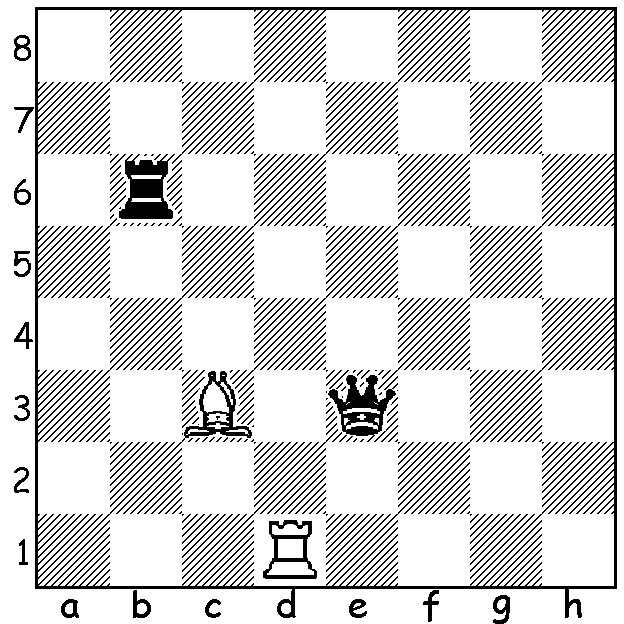 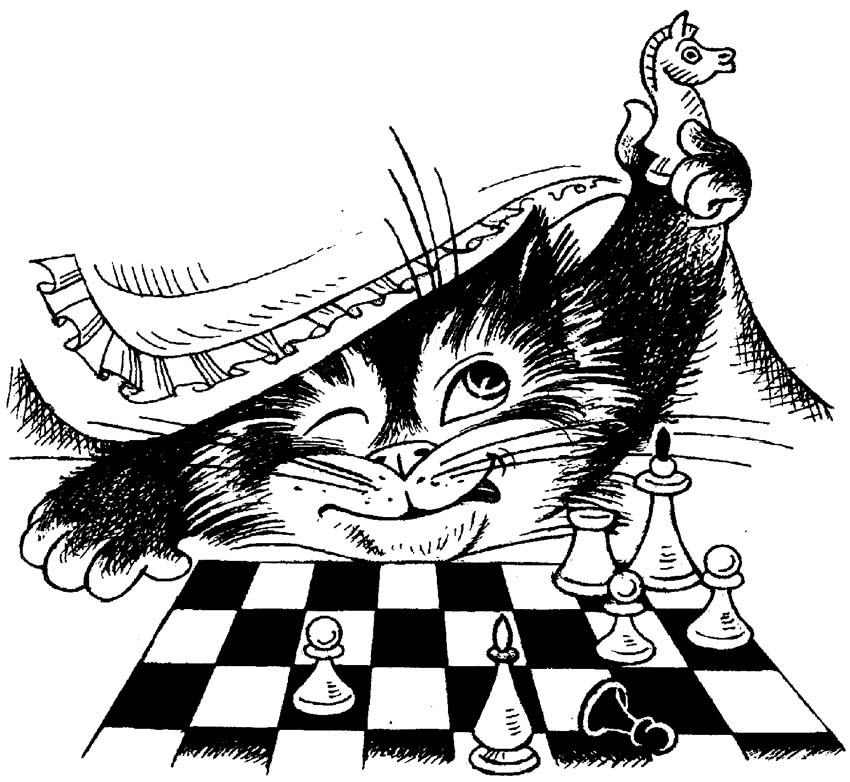 УДАРНАЯ СИЛА КОНЯ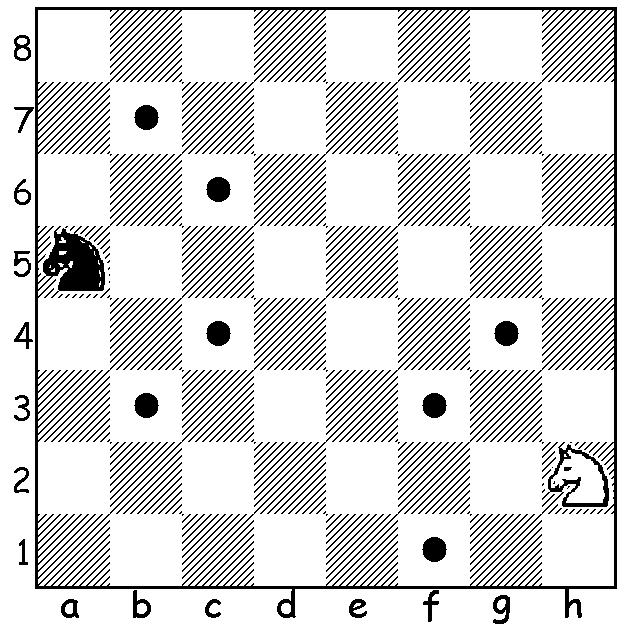 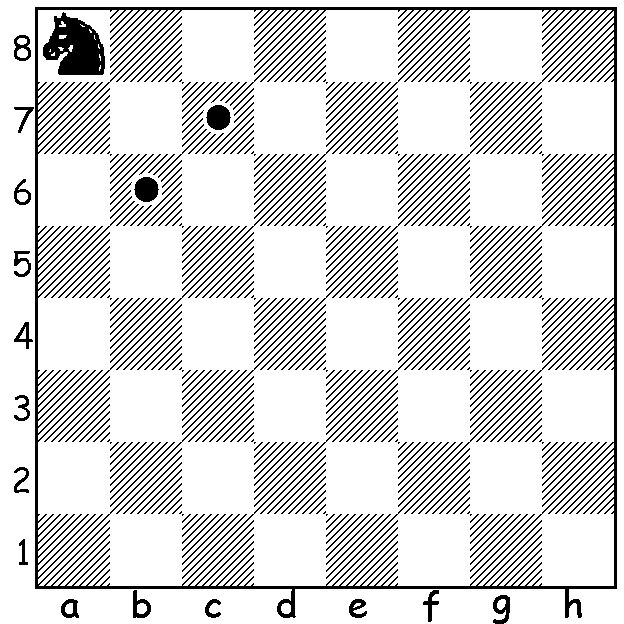 Ударная сила коня в углу доски - 2  поляУдарная сила коняна краю доски - 3-4 поля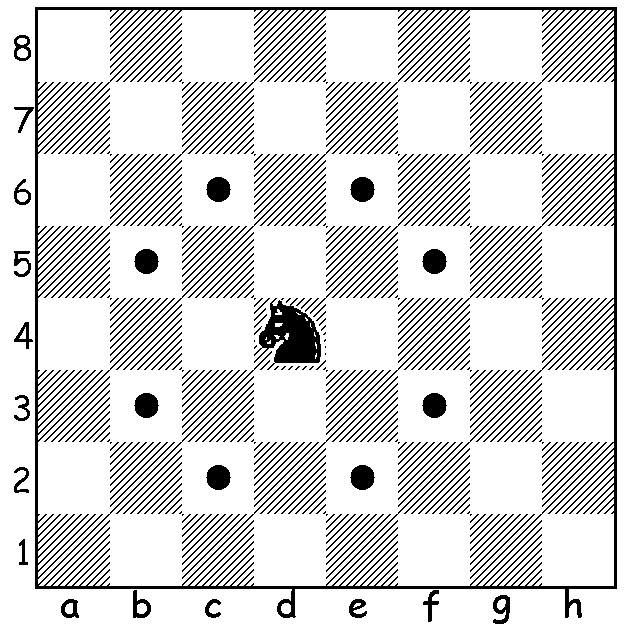 Ударная сила коня в центре  доски - 8 полейУДАРНАЯ СИЛА КОНЯУдарная сила коня в углу доски - 2  поляУдарная сила коняна краю доски - 3-4 поляУдарная сила коня в центре  доски - 8 полейУДАРНАЯ СИЛА КОНЯУдарная сила коня в углу доски - 2  поляУдарная сила коняна краю доски - 3-4 поляУдарная сила коня в центре  доски - 8 полейКОНЬ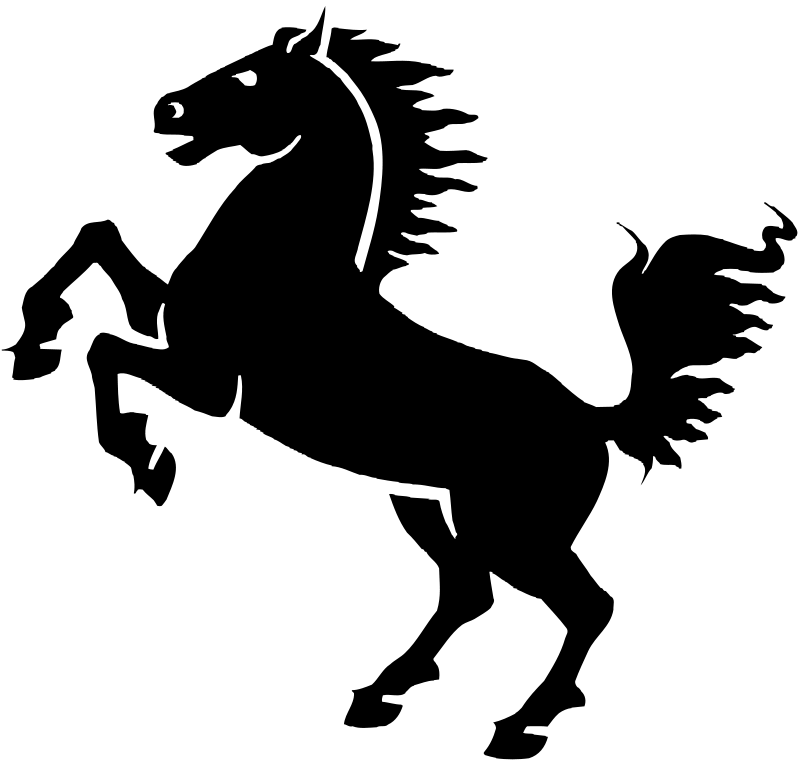 __________________________________________________г. АрмавирМБУ ДО ДЮСШШ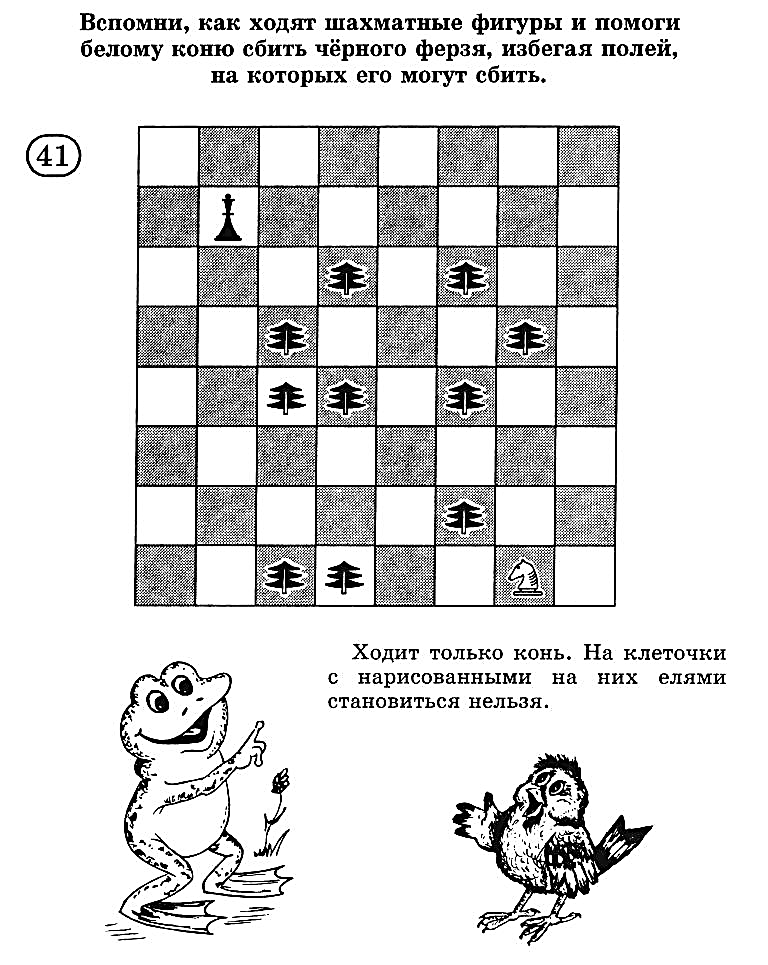 КОНЬ__________________________________________________г. АрмавирМБУ ДО ДЮСШШКОНЬ__________________________________________________г. АрмавирМБУ ДО ДЮСШШ